2020-2021 Eğitim-Öğretim Yılı Güz Yarıyılında, Enstitümüzün aşağıda verilen Anabilim Dallarındaki Lisansüstü programlarına öğrenci alınacaktır. İlgili programlara başvuru-kayıt tarihleri, kontenjanlar ve başvuru koşulları aşağıda belirtilmiştirPROGRAMLARA BAŞVURULisansüstü programlara başvurular https://obs.ebyu.edu.tr/oibs/ina_app/login.aspx adresinden on-line olarak yapılacaktır (yatay geçiş başvuruları hariç). Ön başvurularda (on-line) öğrencinin beyanı esastır. Online Başvuru sırasında ilgili programlarda istenilen ALES, Transkript, mezuniyet belgelerinin sisteme yüklenmesi zorunludur.  İstenilen belgelerin eksik yüklenmesi halinde başvuru geçersiz sayılır.Adaylar sadece bir Lisansüstü programa başvuru yapabilir.Başvurular belgelerin aslı ile birlikte fotokopisi veya onaylı sureti ile yapılır, kesin kayıtta belgelerin aslı ile beraber fotokopisini ibraz eden adaylara asılları kayıtta geri teslim edilir.Başvurular için e-Devlet üzerinden alınan belgeler de kabul edilmektedir.Posta yolu ile başvuru kabul edilmeyecektir.Lisansüstü Öğrenci Kontenjanları Tabloların da belirtilen programa müracaat koşulları geçerlidir.Sonuçlar Enstitünün web sayfasından ilan edilecektir.Adaylara ayrıca tebligat yapılmayacaktır.BAŞVURU KOŞULLARI ALES geçerlilik süresi 5 yıldır.  20 Nisan 2016 tarihli ve 26990 sayılı Resmi Gazetede yayımlanan Lisansüstü Eğitim ve Öğretim Yönetmenliğinin 35. maddesinin 6. fıkrası gereğince, Tezsiz Yüksek Lisans programları hariç, aynı anda birden fazla lisansüstü programa kayıt yaptırılamaz ve devam edilemez. Tezli Yüksek Lisans Programlarına Başvuru Şartları:	1. Lisans Diplomasına veya Geçici Mezuniyet Belgesine sahip olmak,        2. ALES puan türünde en az 55 puan almış olmak.Doktora Programlarına Başvuru Şartları:1. Doktora/sanatta yeterlik programlarına başvuran adayların, anabilim/anasanat dalı kurulunun görüşü, anabilim/anasanat dalı başkanlığının teklifi, enstitü kurulunun kararı ve Senatonun onayı ile belirlenen bir bilim/sanat dalında lisans ve/veya tezli yüksek lisans derecesine veya YÖK tarafından verilmiş denklik belgesine sahip olması gerekir. 2. Hazırlık sınıfları hariç on yarıyıl süreli lisans eğitimi alanlar, tıp, diş hekimliği, eczacılık ve veteriner fakülteleri mezunu ile Sağlık Bakanlığı tarafından düzenlenen esaslara göre bir laboratuvar dalında uzmanlık yetkisine sahip olan adaylar yüksek lisans derecesine sahip sayılırlar. 3. Yüksek lisans derecesi ile doktora programına başvuran adayların başvurulan programın puan türünde en az 55 ALES puanına sahip olması gerekir.4. Hazırlık sınıfları hariç on yarıyıldan daha kısa süreli lisans derecesiyle doktora/sanatta yeterlik programlarına başvuran adayların başvurulan programın puan türünde en az 85 ALES puanına ve 100 üzerinden en az 80 veya 4 üzerinden en az 3 lisans mezuniyet not ortalamasına sahip olması gerekir.         5. Adayların anadilleri dışında YÖK tarafından kabul edilen merkezî yabancı dil sınavlarından en az 55 puan veya eşdeğerliği kabul edilen uluslararası yabancı dil sınavları ile “ÖSYM-Yabancı Dil Sınavları Eşdeğerlikleri” kapsamında eşdeğerliği kabul edilen uluslararası yabancı dil sınavlarından muadil puan almış olmak. 6. Yabancı dil geçerlilik süresi 5 yıldır.7. 06/02/2013 tarihinden önce Tezsiz Yüksek Lisans programlarına kayıtlı olan veya mezun olan öğrenciler doktora programlarına başvurabilir. DEĞERLENDİRME ESASLARIYüksek Lisans veya Lisans Dereceli Doktora programlarına başvurularda Lisans mezuniyet notu, Doktora programlarına başvurularında Tezli Yüksek Lisans mezuniyet notu değerlendirmeye alınır.Lisansüstü programlara öğrenci kabulünde, transkriptte veya mezuniyet belgesinde 100’lük sistemde mezuniyet notu bulunmayan öğrencilerin 4’lük sistemdeki notlarının 100’lük sistemdeki karşılıkları YÖK tarafından kabul edilen not dönüşüm tablosuna göre yapılır.Lisansüstü programlara öğrenci kabulünde yerleştirme puanı aşağıdaki şekilde hesaplanır;Tezli Yüksek Lisans programları için: Yerleştirme Puanı=ALES Sayısal puanı  0,6 + Lisans Mezuniyet Notu  0,4.Doktora Programları için; Yerleştirme Puanı=ALES Sayısal puanı  0,6 + Tezli Yüksek Lisans Mezuniyet Notu  0,4.Lisans Derecesi ile Doktora Programları için; Yerleştirme Puanı=ALES Sayısal puanı  0,6 + Lisans Mezuniyet Notu  0,4. Adaylar, yerleştirme puana göre en yüksek puandan aşağıya doğru sıralanarak kontenjan dâhilinde öğrenciliğe kabul edilir. Yerleştirme puanının eşit olması durumunda ALES puanı yüksek olan adaya öncelik tanınır.Temel Tıp Bilimlerinde doktora programlarına başvuran adayların; a) Tıp Fakültesi mezunlarının, başvurulan yılın TUS temel tıp puanından, diş hekimliği fakültesi mezunlarının başvurulan yılın DUS temel puanından en az 50 (TUS ve DUS Temel Puanı = Klinik Bilimler Puanı×0,3+Temel Bilimler Puanı×0,7) veya en az 60 ALES sayısal puanına sahip olması, b) Tıp Fakültesi mezunu olmayanların, yüksek lisans diplomasına (diş hekimliği ve veteriner fakülteleri mezunlarının lisans derecesine) ve en az 60 ALES sayısal puanına sahip olması, gerekir.6-  Tıp Fakültesi, eczacılık fakültesi veya diş hekimliği fakültesinin herhangi bir anabilim dalında uzmanlık eğitimini bitirenlerin doktora eğitimine başvurularında geçerli bir ALES puanı yoksa ALES 60 olarak kabul edilir. Doktora/sanatta yeterlik programına başvuran adaylar için anadilleri dışında ÖSYM tarafından yapılan merkezî yabancı dil sınavlarından en az 55 puan veya YÖK tarafından eşdeğerliği kabul edilen uluslararası yabancı dil sınavlarından bu puan muadili bir puan alınması zorunludur. Bu asgari puanların girilecek programların özelliklerine göre gerekirse yükseltilmesine Senato tarafından karar verilir. KESİN KAYIT ve İSTENİLEN BELGELERBaşvuru ve kayıt esnasında istenilen belgelerde yanlış beyanda bulunanlar, tahrifat yapanlar ile ilanda belirtilen şartları taşımayanlar başarılı olsalar dahi kayıtları yapılmayacak olup, bu şekilde aday kaydı veya kesin kaydı yapılmış olan öğrencilerin de kaydı silinecektir.Kesin kayıt hakkı kazanan adayların, Enstitü tarafından ilan edilen kesin kayıt tarihleri arasında aşağıda istenilen belgeleri taratıp sagbeyazi@erzincan.edu.tr e-posta adresine göndermeleri halinde kesin kayıtları gerçekleşecektir.Lisansüstü Eğitim Kesin Kayıt Başvuru Formu (Enstitü web sitesi “Formlar” sayfasından temin edilir).Online Başvuru Formu çıktısı (imzalı).Özgeçmiş (Enstitü web sitesi “Şablonlar ve Formlar” sayfasında; Özgeçmiş ve Danışman Tercih Formu)Son 6 aya ait 4,5x6 cm fotoğraf (Belgelerin asıllarının tesliminde 3 adet getirilecektir).ALES belgesi çıktısı.Nüfus Cüzdanı Fotokopisi (Belgelerin asıllarının tesliminde aslı ile beraber fotokopisi veya onaylı sureti getirilecektir).Yüksek Lisans programları için Lisans Diploması veya Geçici Mezuniyet Belgesi (Belgelerin asıllarının tesliminde aslı ile beraber fotokopisi veya onaylı sureti getirilecektir).Doktora programları için Yüksek Lisans Diploması veya Geçici Mezuniyet Belgesi (Belgelerin asıllarının tesliminde aslı ile beraber fotokopisi veya onaylı sureti getirilecektir).Lisans / Yüksek Lisans Mezuniyet Notunu gösteren Transkript Belgesi. (Belgelerin asıllarının tesliminde aslı ile beraber fotokopisi veya onaylı sureti getirilecektir).Doktora programına müracaat eden adayların, başvurdukları programın ilgili alan türünde Üniversitelerarası Kurul tarafından kabul edilen yabancı dil sınavlarının birinden en az 55 puan veya muadili puan aldığını gösteren belge. Askerlik görevini yapmayan erkek öğrenciler için Askerlik Durum Belgesi (e-devlet üzerinden alınabilir). Lisans ve/veya Lisansüstü öğrenimlerinin yurt dışında yapmış T.C. uyruklu adaylar için denklik belgesi. (Denklik belgesi olmadan tanınma ile programa kayıtlı olan T.C. uyrukluların lisansüstü mezuniyet işlemlerinin tamamlanabilmesi için kayıtlı oldukları lisansüstü programdan mezun oluncaya kadar denklik belgelerini almış ve lisansüstü öğrenim görülen Yükseköğretim kurumuna ibraz etmiş olması gerekmektedir).Adaylar, kesin kayıt için e-posta aracılıyla gönderdikleri belgelerin, aslı ile beraber bir örneğini veya mezun olunan üniversite ya da noter tarafından onaylı suretini Kovid-19 pandemi sürecine bağlı olarak Enstitü’nün belirleyeceği bir tarihte enstitüye teslim etmek zorundadır. Aksi halde enstitü ile ilişikleri kesilecektir.Lisansüstü programlara başvuru ve kayıt kabul işlemlerinde Erzincan Binali Yıldırım Üniversitesi Lisansüstü Eğitim ve Öğretim Yönetmeliği hükümleri uygulanır. Bu hükümlerde yer almayan durumlarda Yüksek Öğretim Kurulu Lisansüstü Eğitim ve Öğretim Yönetmeliği ve kararları, Erzincan Binali Yıldırım Üniversitesi Senatosu kararları ve Enstitümüz Yönetim Kurulu kararları uygulanır.İLETİŞİMErzincan Binali Yıldırım Üniversitesi Sağlık Bilimleri Enstitüsü Müdürlüğü(Baş bağlar Mahallesi Tıp Fakültesi Dekanlığı Binası Kat:2 )İletişim 0446 2242910 DirektSantral 0446 2266666 /31011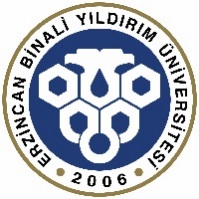 T.CERZİNCAN BİNALİ YILDIRIM ÜNİVERSİTESİ                             Sağlık Bilimleri Enstitüsü                       2020–2021 Eğitim-Öğretim YılıGüz Yarıyılı Lisansüstü Programlara Öğrenci Alım İlanı                                                  BAŞVURU- KESİN KAYIT ve DERSLER                                                  BAŞVURU- KESİN KAYIT ve DERSLER                 Ön Başvuru Tarihi                                                               (Sağlık Bilimleri Enstitüsü Web Sayfası)04 Ağustos 2020-09 Eylül 2020 mesai bitimine kadarKayıt Hakkı Kazanan Adayların İlanı11 Eylül 2020 (Mesai Bitiminden Sonra)Kesin Kayıt Tarihi12 Eylül 2020-15 Eylül 2020 Yedek Kontenjan İlanı  (Asil listedeki öğrenciler kayıt yaptıramaz)16 Eylül 2020 (Mesai Bitiminden Sonra)Yedek Kontenjan Kesin Kayıt Tarihi17 Eylül 2020Ders Kayıtları21.09.2020-27.09.2020Dersler 28.09.2020KONTENJANLARKONTENJANLARKONTENJANLARKONTENJANLARKONTENJANLARKONTENJANLARKONTENJANLARKONTENJANLARKONTENJANLARANABİLİM DALLARIKONTENJANKONTENJANKONTENJANKONTENJANDEĞERLENDİRMEDEĞERLENDİRMEDEĞERLENDİRMEPROGRAMA MÜRACAAT KOŞULLARIANABİLİM DALLARIPROGRAM TÜRÜT.C. UyrukluMilli SporcuÜNİPALES PUANIMEZUNİYET NOTUMÜLAKATTıbbi FarmakolojiDoktora7 --6040     -Tıp ve Diş Hekimliği Fakültesi Mezunları kabul edilir.AnatomiDoktora  7 --  6040-Tıp ve Diş Hekimliği Fakültesi mezunları kabul edilir.                           Tıbbi BiyokimyaDoktora560   40   -Tıp Fakültesi mezunları kabul edilir.Farmasötik BilimlerYüksek Lisans19                                       -          -               -   6040-Eczacılık Fakültesi, Tıp Fakültesi, Diş Hekimliği Fakültesi, Veteriner Fakültesi, Ziraat Fakültesi, Fen ya da Fen Edebiyat Fakültelerinin Kimya, Biyoloji, Moleküler Biyoloji ve Genetik bölümlerinden mezun olan öğrenciler başvurabilir. Lisans diplomasına veya geçici mezuniyet belgesine sahip olmak, ALES puan türünde en az 55 puan almış olmak, Değerlendirmede: ALES puanının %60 Mezuniyet Notunun %40 olarak dikkate alınacaktır.Beden Eğitimi ve SporYüksek Lisans12 (a)                                                     3 (b)6040 -a) Üniversitelerin Spor Bilimleri Fakültesi, Beden Eğitimi ve Spor Yüksekokulu ve Eğitim Fakültelerinin Spor Eğitimi ile ilgili alanlarından (Beden Eğitimi ve Spor Öğretmenliği, Antrenörlük Eğitimi, Spor Yöneticiliği ve Rekreasyon gibi Bölüm mezunları) lisans mezunu olmak.b) Yukarıdaki kriterlere sahip olan Milli Sporcuları Gençlik ve Spor Genel Müdürlüğünce yönetmelikle belirtilen A, B ve C Kategorileri millilik belgesine sahip olması gerekmektedir. Değerlendirmede millilik sınıf fark gözetilmeyecektir. Not: Adaylar yukarıdaki a ve b kontenjanlarından sadece birine başvurabilir.ALES puanının değerlendirilmesinde SAY-SÖZ- EA puanlarının en yükseği kabul edilir.